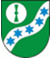 OBEC NEMOJANY - Zastupitelstvo obce NemojanyVydává Směrnici č. 1/2020,kterou se stanovují pravidla pro poskytování dotací a finančních darů z rozpočtu obce Nemojany (dále jen „pravidla“)Základní ustanoveníÚčelem těchto pravidel je stanovení jednotného postupu při poskytování dotací a finančních darů z rozpočtu obce Nemojany ve smyslu podpory a rozvoje činností v obci.Poskytování dotací se řídí obecně závaznými předpisy – zákon č.128/2000 Sb., o obcích, zákon č.250/2000 Sb., o rozpočtových pravidlech územních rozpočtů, zákon č. 320/2001 Sb., o finanční kontrole ve veřejné správě, ve znění pozdějších předpisů, rozhodnutím Zastupitelstva obce Nemojany.Obecně závazná pravidlaDotaci nebo finanční dar lze poskytnout fyzické i právnické osobě, která nemá ke dni podání žádosti splatné závazky po splatnosti vůči územním samosprávným celkům, státu a nebylo proti ní zahájeno insolvenční řízení.O dotaci nebo finanční dar mohou požádat fyzické a právnické osoby se sídlem v obci Nemojany.O dotaci nebo finanční dar mohou požádat fyzické a právnické osoby se sídlem jiným než v obci Nemojany pouze v tom případě, pokud jejich činnost prokazatelně do území obce Nemojany zasahuje.O finanční prostředky z rozpočtu obce Nemojany se žádá na základě předepsaného formuláře.Dotace se poskytuje na základě Veřejnoprávní smlouvy o poskytnutí dotace z rozpočtu obce Nemojany (dále jen „Veřejnoprávní smlouva“). Finanční dary jsou poskytovány na základě darovacích smluv uzavřených podle zákona č. 89/2012 Sb., občanský zákoník.Poskytnutou dotaci nebo finanční dar lze použít pouze v rámci kalendářního roku. Dotace se použije výhradně na účel, na který byla poskytnuta. Finanční dar se poskytuje na zajištění činnosti.Dotace nebo finanční dar se poskytuje převážně bezhotovostním převodem na bankovní účet příjemce finančních prostředků. Dotaci nebo finanční dar do výše 15. 000,- Kč je možno vyzvednout v hotovosti na pokladně obce.Oblasti poskytnutí dotace nebo finančního daruObec ze svého rozpočtu poskytuje finanční prostředky na podporu akcí a činností v těchto oblastech (dále jen akce):• Kulturní a vzdělávací (akce pořádané pro veřejnost)• Sportovní (sportovní činnost a jednotlivé sportovní akce za účasti veřejnosti)Akce, na které se dotace poskytuje, musí být určeny nejen pro členy spolku, ale i pro ostatní obyvatele obce Nemojany, případně i pro širší veřejnost. O těchto akcích musí být veřejnost informována běžnými sdělovacími prostředky pro občany obce Nemojany – např.: rozhlas, Nemojanský zpravodaj, Infokanál, web obce Nemojany, vývěsní tabule, letáky.Za uznatelné náklady jsou považovány zejména:provozní náklady - el. energie, voda, plyn, stočnéPHM pro provoz generátorů a strojů (kromě automobilů) použitých na přípravu a během akce – např. sekačky, pily (za předpokladu, že prostor nebude předem připraven zaměstnanci obce)PHM pro zajištění provozu hasičského auta za podmínky, že při vyúčtování dotace bude současně předložena i kniha jízd za příslušné období pronájem prostor souvisejících s pořádanou akcírežijní materiál na zajištění akce – materiál, který je krátkodobého spotřebního charakteru nezbytného pro její realizaci (např. kelímky, tácky, hygienické potřeby, občerstvení poskytnuté bezplatně na akci, ceny do soutěží, výtvarné pomůcky, soutěžní materiál)doprava (cestovné) hromadným prostředkem na společenskou akciautorské honoráře účinkujících, doprovodné akce, ozvučení sálu;náklady spojené s propagacízabezpečení účasti členů spolku na sportovních, kulturních a jiných společenských akcích - startovné, dresy, sportovní vybavení podléhající rychlému opotřebení nezaměnitelného charakteru s běžnými spotřebními věcmi, např. hadice, savice.běžná údržba, oprava obecního majetku svěřeného do péče zájmového spolku sloužícího k činnosti spolku.Za neuznatelné výdaje jsou považovány zejména:Nákup investičního i drobného majetku s dobou použitelnosti déle než jeden rokNákup alkoholických nápojů a zařízení sloužících k jejich distribuci.Postup při poskytování dotací a finančních darůŽádost o dotaci nebo finanční dar z rozpočtu obce Nemojany zpracovanou v souladu s těmito pravidly je nutné podat v písemné podobě osobním doručením, poštou nebo datovou schránkou.Termín podání žádostí pro dotaci v roce následujícím, je do 15. 12. příslušného kalendářního roku. V jiném termínu je možné žádat, pokud nastanou mimořádné okolnosti (např. založení nového spolku během roku, pořádání akce na území obce Nemojany a to fyzickou nebo právnickou osobou se sídlem jiným než v obci Nemojany). Posouzení mimořádných okolností je v kompetenci starosty nebo místostarosty a finančního výboru obce Nemojany.Nedodržení termínu je důvodem k vyřazení žádosti z dotačního řízení.Žádosti o finanční dary na zajištění činnosti lze podávat v průběhu kalendářního roku individuálně.Žádost se podává vždy na předepsaném formuláři. Formulář žádosti je k dispozici na webových stránkách obce Nemojany www.nemojany.cz Povinné náležitosti žádosti: • identifikace žadatele (název, adresa, IČ …)• charakteristika činnosti na kterou je dotace požadována• předpokládaný rozpočet akce• podpis statutárního zástupceŽádost bude vyřazena, pokud nebude na stanoveném formuláři a nebude obsahovat předepsané náležitosti nebo pokud nebude mít žadatel vyrovnané závazky vůči obci.Žádost je veřejnou listinou, která se archivuje. Žadatelům se doložené žádosti nevracejí.Žádosti jsou vyhodnoceny finančním výborem nebo starostou/místostarostou obce z hlediska splnění podmínek a její formální správnosti. Dále žádost posuzuje starosta nebo místostarosta obce, který v souladu a účelem poskytování dotací nebo finančních darů dle těchto Pravidel bere zřetel zejména na:• podporu aktivit organizované a neorganizované mládeže• podpora subjektů na práci s dětmi a mládeží• velikost členské základny žadatele• zhodnocení potřebnosti předpokládaného přínosu činnostiSeznam poskytnutých dotací je bez zbytečného odkladu po schválení zastupitelstvem obce zveřejněn na elektronické a pevné úřední desce. Žadatelé jsou o výsledku dotačního řízení vyrozuměni ústně nebo písemně (e-mail).Následně je s příjemcem dotace uzavřena Veřejnoprávní smlouva.Příjemce může dotaci vrátit v průběhu roku bez udání důvodu.Příjemce účtuje poskytnuté finanční prostředky podle právních předpisů ČR.Veřejnoprávní smlouva o poskytnutí dotaceVeřejnoprávní smlouva musí obsahovat:• označení poskytovatele• označení příjemce• účel, na který je poskytována• výši dotace• ujednání o povinnostech příjemce• ujednání o povinnostech poskytovateleNezbytnou přílohou Veřejnoprávní smlouvy je formulář vyúčtování dotaceKontrola použití dotacePoužití dotace poskytnuté obcí podléhá veřejnoprávní kontrole nakládání s poskytnutou dotací, tj. s veřejnými prostředky. Příjemce vytvoří poskytovateli podmínky k provedení kontroly, a to jak z hlediska plnění, tak z hlediska hospodárného a účelného. Použití finančních prostředků poskytnutých formou daru z rozpočtu nepodléhá veřejnoprávní kontrole podle zákona č. 320/2001 Sb.Výkon kontroly u příjemců dotace dle zákona o finanční kontrole provádí pověřená osoba poskytovatele – finanční výbor nebo starosta/místostarosta obce NemojanyPříjemce dotace je povinen nejpozději do 30.11. kalendářního roku, v němž byla dotace poskytnuta odevzdat poskytovateli vyúčtování a do 15.12. kalendářního roku, v němž byla dotace poskytnuta, vrátit nevyčerpané finanční prostředky na účet poskytovatele.Příjemce dotace, který nepředloží ve stanoveném termínu vyúčtování, nebo použije dotaci v rozporu s Veřejnoprávní smlouvou, bude vyzván k vrácení dotace, nebo její části.Závěrečná ustanoveníV odůvodněných případech si starosta nebo místostarosta obce Nemojany vyhrazuje možnost postupovat odlišně od těchto Pravidel. Musí ale o tom informovat předsedu finančního výboru nebo jeho členy a členy zastupitelstva obce.Na poskytnutí dotace není právní nárok.Tato pravidla schválilo Zastupitelstvo obce na svém veřejném zasedání dne 16.12.2020 Usnesením č. 11/19/2020.Tato pravidla nabývají účinnosti následujícím dnem po jejím schválení tj. 17.12.2020.V Nemojanech dne 16.12.2020………………………………						           …………………………….. Mgr. Dalibor Hlavsa							Dalibor Pastorek      starosta obce                                                                                                  místostarosta obcePříloha č. 1 k veřejnoprávní smlouvě č. …………………….. ze dne ………………..VYPLNÍ PŘÍJEMCE POSKYTNUTÉ DOTACESoupis výdajů hrazených z poskytnuté dotace:Příloha :  kopie účetních dokladů       ……………………………..  kusůV Nemojanech   dne ………………………………..                                     Za organizaci …………………………………								                           (razítko a podpis)VYPLNÍ OBEC NEMOJANYFinanční kontrola dle zákona č. 320/2001 Sb., ve znění pozdějších předpisůNáslednou veřejnoprávní finanční kontrolou bylo zjištěno, že poskytnutá dotace    byla  -  nebyla využita v souladu s dotačním účelem.Za finanční výbor:	Jméno a příjmení 	…………………………………………….				Podpis:		 ……………………………………………příkazce operace							správce rozpočtu   starosta obce							                   hlavní účetníPŘÍJEMCE                                                               (jméno a příjmení/název/obchodní firma)ADRESA                                                                  (trvalé bydliště/místo podnikání/sídlo)IČO (u fyzické osoby i datum narození a rodné číslo)Název akceCelkové výdaje na akci (v Kč):Výše dotace z rozpočtu Obce Nemojany (v Kč):Z dotace vráceno (v Kč):Prostředky vráceny na účet Obce Nemojany dneOsoba odpovědná za vyúčtování dotace  (jméno a příjmení, funkce, adresa, telefon, e-mail)Číslo dokladuÚčel vynaložených prostředkůDatum úhradyČástka celkemCelkemCelkem